3 sfdiDODATEK Č. 1 KE SMLOUVĚ O DÍLO
„III/35429 Pavlov průtah“Číslo smlouvy objednatele: 64/2018/ZPŘJSFDI/ZRJS Číslo smlouvy zhotovitele: SOD00200165uzavřený podle ustanovení § 2586 a násl. zákona č. 89/2012 Sb., občanský zákoník (dále též jen ,,NOZ“) a dále v souladu s Obchodními podmínkami zadavatele pro veřejné zakázky na stavební práce dle § 37 odst. 1 písm. c) zákona č. 134/2016 Sb., o zadávání veřejných zakázek, v platném a účinném znění (dále jen ,,ZZVZ“), vydanými dle § 1751 a násl. NOZ.Článek 1
Smluvní stranyObjednatel:	Krajská správa a údržba silnic Vysočiny, příspěvková organizacese sídlem:	Kosovská 1122/16, 586 01 Jihlavazastoupený:	Ing. Janem Míkou, MBA, ředitelem organizaceOsoby pověřené jednat jménem objednatele ve věcechIng. Tomáš Mátl, technicko správní náměstek Zdeněk Smažil, referent přípravy a realizace staveb Ing. Jan FelklOldřich Havlíček, DiS., koordinátor BOZP na staveništi, technický dozor Komerční banka, a.s.18330681/0100 00090450 CZ00090450 567 117 158 567 117 198 ksusv@ksusv.cz Kraj Vysočina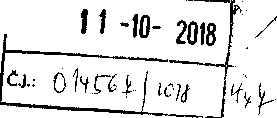 Článek 2Změna smluvních podmínekSmluvní strany se vzájemně dohodly na změně stávající smlouvy ze dne 10. 7. 2018 z důvodu projektových změn, po vytyčení opěrné zdi bylo zjištěno, že tato je v kolizi se stávajícím vedením kanalizace, viz přílohy.2.2. V návaznosti na výše uvedené dochází ke změně termínů tímto způsobem:Článek 4 Čas a místo plnění:b) Zprovoznění celé stavby: do 3 měsíců od předání a převzetí staveniště. Pokud takto vypočtený termín přesáhne datum 31. 10. 2018, pak se jako rozhodný a závazný určuje termín plnění do 31. 10. 2018.se ruší a nahrazuje novým zněním:b) Zprovoznění celé stavby: do 31.10. 2018.Článek 3
Ostatní ujednáníOstatní ustanovení Smlouvy o dílo č. objednatele 64/2018/ZPŘ/SFDI/ZR/S jsou tímto Dodatkem č. 1 nedotčené a zůstávají v platnosti v původním znění.Dodatek č. 1 je nedílnou součástí Smlouvy o dílo č. objednatele 64/2018/ZPŘ/SFDI/ZR/S uzavřené dne 10. 7. 2018 podle ustanovení § 2586 a násl. NOZ a dále Obchodními podmínkami zadavatele pro veřejné zakázky na stavební práce dle § 37 odst. 1 písm. c) ZZVZ, vydanými dle § 1751 a násl. NOZ.Dodatek č. 1 je vyhotoven v čtyřech stejnopisech, z nichž dva výtisky obdrží objednatel a dva zhotovitel.Tento Dodatek č. 1 nabývá platnosti dnem podpisu a účinnosti dnem uveřejnění v informačním systému veřejné správy - Registru smluv.Zhotovitel výslovně souhlasí se zveřejněním celého textu tohoto Dodatku č. 1 včetně podpisů v informačním systému veřejné správy - Registru smluv.Smluvní strany se dohodly, že zákonnou povinnost dle § 5 odst. 2 zákona č. 340/2015 Sb., o zvláštních podmínkách účinnosti některých smluv, uveřejňování těchto smluv a o registru smluv (zákon o registru smluv) zajistí objednatel.Smluvní strany prohlašují, že si Dodatek č. 1 před podpisem přečetly, s jeho obsahem souhlasí a na důkaz svobodné a vážné vůle připojují své podpisy. Současně prohlašují, že tento dodatek nebyl sjednán v tísni ani za nijak jednostranně nevýhodných podmínek.Přílohy: Žádost o prodloužení termínu ze dne 4. 10. 2018 Zápis s kontrolního dne stavby č. 2Zhotovitel:	Objednatel:10L 10. 2018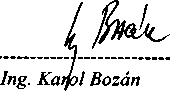 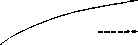 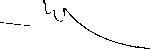 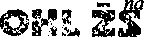 OHI 7S.Burt-lc-va 936 17, CZ- 602 00 Brno, Veveří IČ: 463 4? 796, DIČ: CZ46342796